Trinity Oaks Elementary School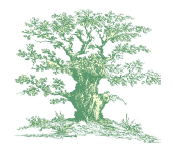 5th Grade Supply List2020-2021Personal  Supplies (Label with your NAME) double pocket folders w/ 3 prongs (1 variety pack) (suggested colors - blue, green, yellow, red, purple) 6 Black composition notebooks wide rule (not spiral bound)Pencil box/ bag- (the following items must fit inside the standard size pencil box or bag) Colored pencils Markers (thin) 2 glue sticks Scissors (pointed tip)Pencil sharpener Ear buds or headphones (in a ziplock) PlannerClassroom Supplies  (Please DO NOT write you name on the following supplies) printer paper (2 packs) 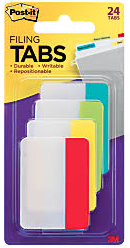 Post-it notes 3x36 packs of 12 count pencils (#2) (Ticonderoga recommended)2 (3 packs) Scotch Tape in disposable dispenser Eraser caps (2 packs) 2 packs of Tabs (see picture)  2 (4 packs) Thin black expo markers Clorox or Lysol Wipes Hand sanitizer Antibacterial hand soap Expo markers (wide)   2 box of tissues Gallon size zipock bags Paper towels